 Pokyny k zahájení školního roku 2021/2022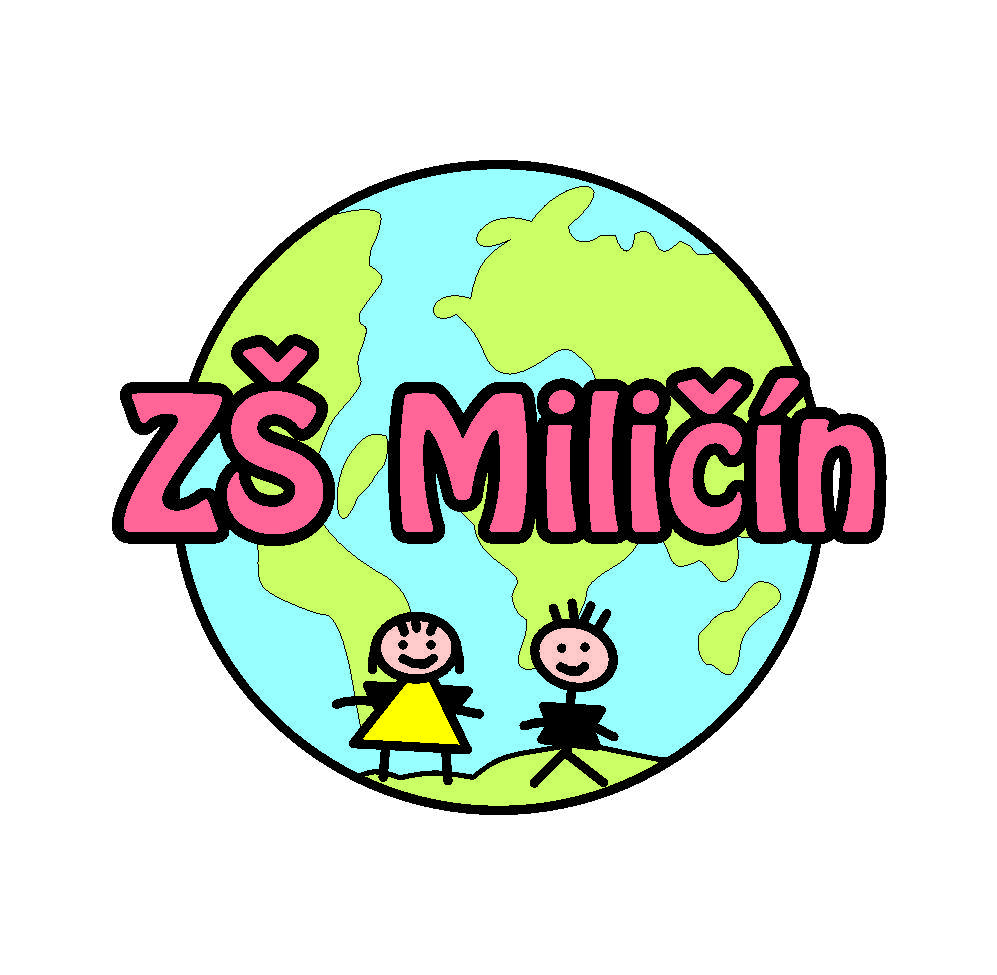 Vážení rodiče, milí žáci,na základě doporučení Ministerstva zdravotnictví pro školy a školská zařízení k zahájení školního roku 2021/2022 v souvislosti s probíhající pandemií onemocnění covid-19 oznamuji:- ve škole dne 1., 6. a 9. září proběhne preventivní screeningové testování žáků prostřednictvím neinvazivních antigenních testů (žáci 1. třídy budou testováni 2., 6., a 9. září). Testování nepodstupují žáci, kteří splní podmínky stanovené pro bezinfekčnost po očkování (14 dnů po plně dokončeném očkování, žák předloží platný certifikát nebo ukáže jeho platnost v aplikaci Tečka) nebo po prodělaném onemocnění covid-19 (po dobu 180 dní od prvního pozitivního testu na covid-19), případně dítě nebo žák, který doloží negativní výsledek testu provedeného v odběrovém místě. Je možné si přinést vlastní antigenní test s dokladem o zakoupení v lékárně.- všichni žáci (příp. zákonní zástupci- respirátor) jsou povinni si při vstupu do budovy školy a ve společných prostorech zakrýt dýchací cesty, a to takovým ochranným prostředkem dýchacích cest, který je uveden v aktuálně platném mimořádném opatření MZd – žáci do 15 let věku jsou oprávněni používat jako ochranný prostředek zdravotnickou obličejovou masku, žáci nad 15 let respirátor;- při zjištění příznaků infekčního onemocnění (jako je např. zvýšená teplota, horečka, kašel, rýma, dušnost, bolest v krku, bolest hlavy, bolesti svalů a kloubů, průjem, ztráta chuti a čichu apod.) nebude žák vpuštěn do budovy školy, pokud se příznaky vyskytnou v průběhu přítomnosti žáka ve škole, bude žák umístěn do předem připravené samostatné místnosti a škola současně informuje zákonného zástupce žáka o nutnosti bezodkladného vyzvednutí žáka ze školy. O dalším postupu rozhodne praktický lékař, kterého bude zákonný zástupce telefonicky kontaktovat.Z výše uvedených důvodů dne 1. září 2021 v 9 hodin proběhne slavnostní zahájení školního roku na školním dvoře po informační schůzce pro všechny žáky školy. Testování žáků 1. ročníku proběhne ve škole až 2. září před zahájením výuky.Žáci 2. až 9. třídy se 1. září dostaví nejdéle v 7:45 do svých kmenových tříd v budově školy, kde budou přivítáni třídními učiteli. Následně proběhne jejich testování a žáci budou poučeni o dodržování hygienických a dalších nezbytných pravidel, seznámeni se školním řádem a poučeni o BOZP (konec vyučování cca v 9:30 hodin). Po informační schůzce bude slavnostní zahájení na školním dvoře od 9,00 hodin.V případě dotazů kontaktujte své třídní učitele.Všem žákům a jejich rodičům přeji příjemný začátek školního roku.Marcela Škramlíková, ředitel školy